PŘEDPLAVECKÝ VÝCVIK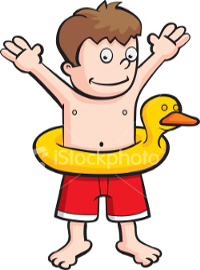 	Ve čtvrtek 20. dubna 2017 jsme s dětmi z Mateřské školy Doubravice nad Svitavou odstartovali předplavecký výcvik, který jsme si užívali v bazénu hotelu Sladovna v Černé Hoře. Plavat jsme jezdili každý čtvrtek, celkem děti absolvovaly 5 lekcí.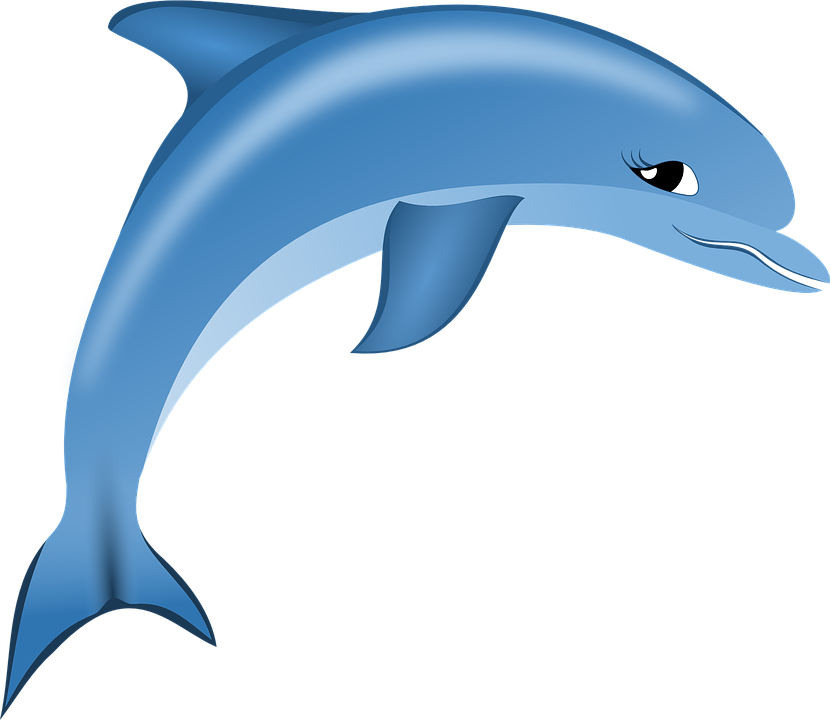 	Děti se rozdělily na dvě skupiny do autobusu a poté ještě na dvě skupiny do bazénu. V bazénu plavaly starší a mladší děti zvlášť. Každých 30 minut se děti vystřídaly. Výcvik probíhal hravou formou, která děti velice bavila a zaujala. Naučily se spoustu básniček spojených s pohybem ve vodě, prošly průpravou ke zvládnutí správných plaveckých stylů a pokusily se zbavit strachu, který ze začátku u některých převládal. Po celou dobu děti využívaly nejrůznější pomůcky -  např. destičky, kroužky na ruce nebo pásy. 
	Při poslední lekci děti obdržely „Mokré vysvědčení“. Marcela Floková, učitelka MŠ Doubravice